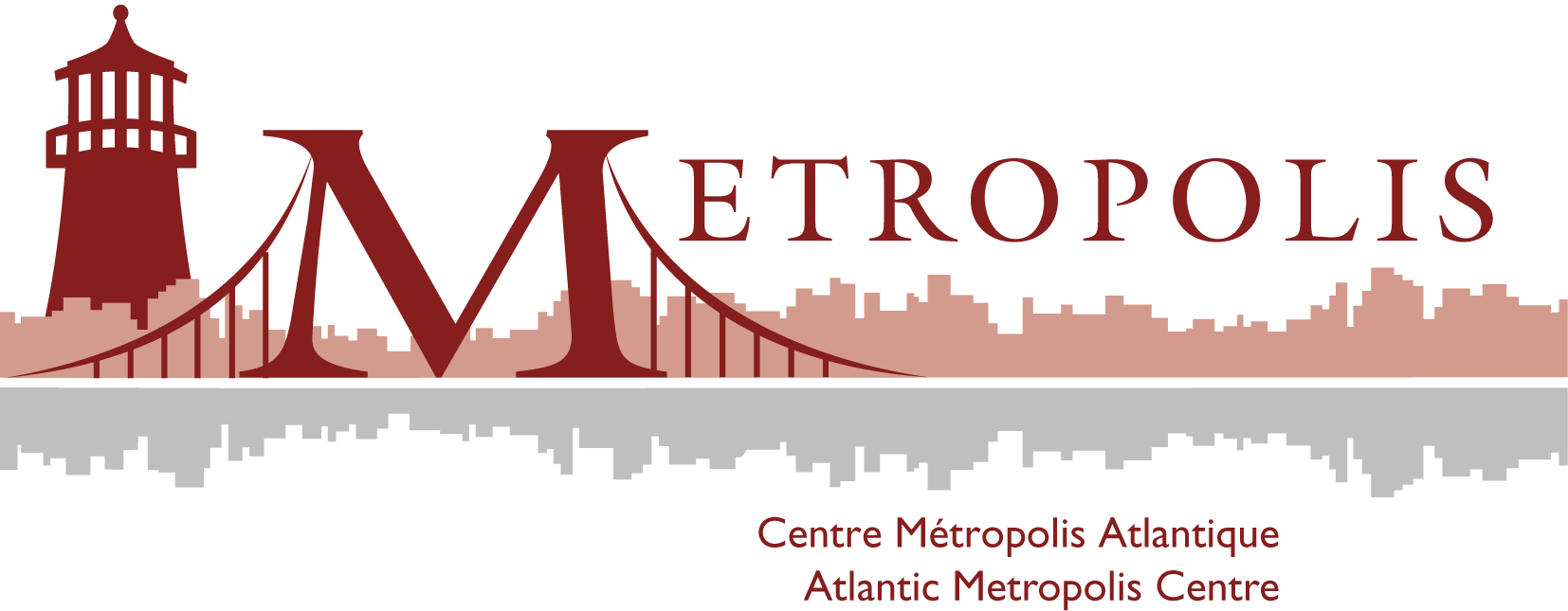 Le centre Métropolis atlantique presents aRound TableThe goal of this round table is to do a mid-term assessment of immigrant-entrepreneurs mentorship program that has been established in Fredericton and Moncton since 2009. The following questions will be addressed: Is immigrant retention, one of the main fundamental goals of the program, being reached? What are the main factors that help us explain the successes and limits of the program? What role do mentors play? What is a good mentor? What type of face-to-face relationship is being drawn between mentor and mentee? How does the mentorship program contribute towards New Brunswick’s goal to achieve demographic and economic growth? The three interventions constituting this round table will attempt to answer these questions.
Marion Rey: The francophone immigrant employment question in Moncton.Danielle Salib: Mid-term assessment of the Moncton immigrant-entrepreneurs mentorship program in Moncton.Janet Moser: Mid-term assessment of the Moncton immigrant-entrepreneurs mentorship program in Fredericton.Date : Thursday February 16th, 2012Time: 12-1:30PMLocation: Moncton City Hall, 6th floorFor more information, please contact Chedly Belkhodja, 858-3749 or le Centre Métropolis, 858-4529.